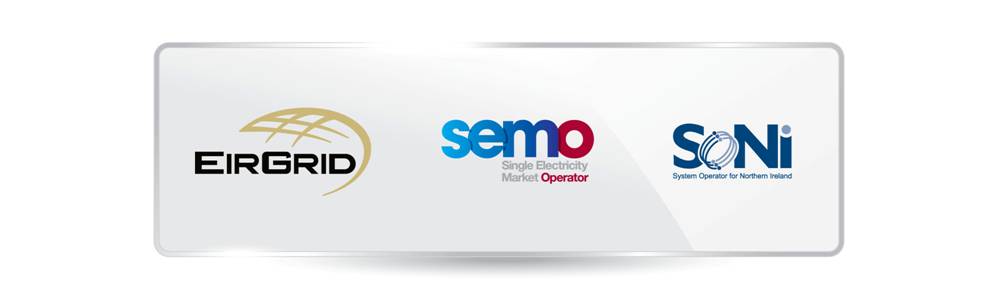 DISCLAIMER: This Document contains information (and/or attachments) which may be privileged or confidential. All content is intended solely for the use of the individual or entity to whom it is addressed. If you are not the intended recipient please be aware that any disclosure, copying, distribution or use of the contents of this message is prohibited. If you suspect that you have received this Document in error please notify EirGrid or its subsidiaries immediately. EirGrid and its subsidiaries do not accept liability for any loss or damage arising from the use of this document or any reliance on the information it contains or the accuracy or up to date nature thereof. Use of this document and the information it contains is at the user’s sole risk. In addition, EirGrid and its subsidiaries strongly recommend that any party wishing to make a decision based on the content of this document should not rely solely upon data and information contained herein and should consult EirGrid or its subsidiaries in advance.Further information can be found at: http://www.eirgrid.com/aboutus/legal/ Document Revision HistoryIntroductionThe Unit must submit the latest version of this test procedure as published on the EirGrid or SONI website.Minimum load testing can be carried out at the same time as start-up tests for Cold, Warm, Hot states. A separate test procedure shall be agreed for a start-up test.All yellow sections must be filled in before the test procedure will be approved. All grey sections must be filled in during testing. If any test requirements or steps are unclear, or if there is an issue with meeting any requirements or carrying out any steps, please contact generator_testing@eirgrid.com.On the day of testing, suitably qualified technical personnel are required on site to assist in undertaking the tests. The personnel shall have the ability to:Set up and disconnect the control system and instrumentation as required; Ability to fully understand the Unit’s function and its relationship to the System;Liaise with NCC/CHCC as required;Mitigate issues arising during the test and report on system incidents.The availability of personnel at NCC/CHCC will be necessary in order to initiate the necessary instructions for the test. NCC/CHCC will determine:If network conditions allow the testing to proceed.Which tests will be carried out?When the tests will be carried out. On completion of this test, the following shall be submitted to generator_testing@eirgrid.com:AbbreviationsNCC		National Control CentreCHCC		Castlereagh House Control CentreHV		High VoltageMEC		Maximum Export CapacityMVAr		Mega Volt Ampere – reactiveMW		Mega Watt MCR		Maximum Continuous Rating / Registered CapacityTSO		Transmission System OperatorEDIL		Electronic Dispatch Instruction LoggerRPM		Revolutions per minuteUnit DATAEmission Limit detailsEirgrid Grid Code referencesCC7.3.1.1 	Each Generation Unit, shall, as a minimum, have the following capabilities:(k) Minimum Load	not greater than 50% of Registered Capacity for CCGT Installations and not greater than 35% of Registered Capacity for all other Generation Units. For CCGT Installations whilst operating in Open Cycle Mode as a result of combined cycle plant capability being unavailable, the Minimum Load of each Combustion Turbine Unit must be not greater than 35% of the Registered Capacity divided by the number of Combustion Turbine Units. CC7.5.1.1 	Each Interconnector, shall have the following minimum capabilities, for the avoidance of doubt, additional performance capabilities are required from OC4-System Services:(l) Interconnector Minimum Load	not greater than the lesser of 3% of the Interconnector Registered Capacity or 50 MW Glossary:Delete references to Interconnector or Generator as appropriate.SONI Grid Code referencesCC.S1.1.3.6	A Generating Unit must be capable of remaining Synchronised to the NI System at an Output which is no greater than the lower of 80 MW or 40% of maximum continuous rating.Glossary:site Safety requirementsThe following is required for the EirGrid/SONI witness to attend site: Test Description and Pre Conditions PurposeThe purpose of this test is to determine the minimum MW output which the Unit can produce on a sustained basis. Sustained is the absolute maximum value achieved over the duration of the test.Pass CriteriaThe unit operates at Minimum Load/Generation in accordance with normal operating conditions for a period of [insert no of hours as agreed with TSO] hours.During operation at Minimum Load/Generation, the unit will maintain stable operation within the emissions, vibration and oil temperature limits. IrelandThe sustained value is not greater than 50% of Registered Capacity for CCGT Installations and not greater than 35% of Registered Capacity for all other Generation Units.The Sustained value is not greater than the lesser of 3% of the Interconnector Registered Capacity or 50 MWSelect 50% or 35% and delete references to Interconnector as appropriate.Northern IrelandOutput which is no greater than the lower of 80 MW or 40% of maximum continuous rating.Delete references to Ireland or Northern Ireland as appropriate.Instrumentation and Onsite Data Trending All of the following trends and screenshots must be recorded by the Unit during the test. Failure to provide any of these trends will result in test cancellation.	Initial Conditions and CalculationsShould “No” be answered to any of the following, contact generator_testing@eirgrid.com and agree next steps in advance of making any corrective actions.Test StepsTemplate change control detailsTemplate change control detailsTemplate change control detailsVersionDateChanges0.105/06/2014First Draft for industry commentVersionDateCommentNameCompany0.1Xx/xx/xxxxXXUserUser1.0Xx/xx/xxxxRevised to Major version for onsite testing and signoffEirGridSubmissionTimelineA scanned copy of the test procedure, as completed and signed on site on the day of testing1 working dayTest data in CSV or Excel format1 working dayTest report10 working daysUnit Test CoordinatorUnit to Specify Name, Company and contact details.Unit nameUnit to SpecifyUnit connection pointUnit to SpecifyUnit connection voltageUnit to SpecifyUnit Fuel Type: Primary Fuel / Secondary Fuel, Gas / Distillate.Registered Capacity / Maximum Continuous RatingUnit to SpecifyContracted MECUnit to SpecifyInstalled PlantUnit to Specify50% of Registered Capacity35% of Registered Capacity40% of Maximum Continuous RatingSelect and delete other % calculations as appropriate.Unit to SpecifyMinimum LoadUnit to SpecifyMinimum GenerationUnit to SpecifyDescriptionMin ValueMax ValueLicence LimitCO2XX mg/m3xxx mg/m3As applicableO2XX %xxx %As applicableCOxxx mg/m3xxx mg/m3As applicableSO2xxx mg/m3xxx mg/m3xxxx mg/m3NOxxxxx mg/m3xxxx mg/m3xxxx mg/m3Grid Code Version: Unit to specifyMinimum Load Minimum MW Output a Generator can maintain on a continuous basis, whilst providing System Services. Minimum GenerationThe minimum MW Output which a Generating Unit can generate continuously, registered with the TSO under SDC1 as a Technical Parameter. Interconnector Minimum Import LoadMinimum MW output an Interconnector can import continuously from a remote network while maintaining stability. Interconnector Minimum Export LoadMinimum MW output an Interconnector can export continuously to a remote network while maintaining stability. Interconnector Minimum LoadAbsolute sum of the Interconnector Minimum Export Load and Interconnector Minimum Import Load representing the minimum range of bi-directional power transfer. Registered CapacityThe maximum Capacity, expressed in whole MW that a Generation Unit can deliver on a sustained basis, without accelerated loss of equipment life, at the Connection Point which is under the dispatch (or control of a Controllable WFPS) of the TSO.  This shall be the value at 10ºC, 70% relative humidity and 1013 hPa.  The values of an Interconnector’s Operating Characteristics for operation of the Interconnector pursuant to the Grid Code registered under the Connection Conditions.CapacityThe rated continuous load-carrying ability, expressed in megawatts (MW) or megavolt-amperes (MVA) of generation, transmission, or other electrical equipment.Grid Code Version: Unit to specifyMinimum GenerationThe minimum MW Output which a Generating Unit can generate continuously, registered with the TSO under SDC1 as a Technical Parameter. Registered CapacityThe normal Full Load capacity of a Generating Unit in MW measured as at the Connection Point and in relation to a Wind Farm Power Station, the normal Full Load capacity of the collection of one or more wind turbines, each being a Generating Unit, in MW measured as at the Connection Point of the Wind Farm Power Station.Personal Protective Equipment Requirements:Site Safety bootsHard Hat with chin strapHi VisArc Resistive clothingSafety GlassesGlovesSafe PassYes / NoYes / NoYes / NoYes / NoYes / NoYes / NoYes / NoSite Induction requirementsYes / No (If Yes, Unit to specify how and when the induction must carried out)Any further informationUnit to specifyNo.Data Trending and RecordingResolutionSource1Active power at Connection (MW)Unit to specify, 100ms or as agreed with TSOUnit to specify2Reactive power at Connection point (MW)Unit to specify, 100ms or as agreed with TSOUnit to specify3Active Power at Generator Terminals (MW)Unit to specify, 100ms or as agreed with TSOUnit to specify4Reactive Power at Generator Terminals (Mvar)Unit to specify, 100ms or as agreed with TSOUnit to specify5Generator Voltage (kV)Unit to specify, 100ms or as agreed with TSOUnit to specify6Turbine Speed (RPM)Unit to specify, 100ms or as agreed with TSOUnit to specify7Generator Transformer Tap settingUnit to specify, 100ms or as agreed with TSOUnit to specify8System Voltage Unit to specify, 100ms or as agreed with TSOUnit to specify9System FrequencyUnit to specify, 100ms or as agreed with TSOUnit to specify10Ambient Conditions:Temperature (ºC)Pressure (mbar)Humidity (%)Unit to specify, 100ms or as agreed with TSOUnit to specify11Emissions Measurements:NOX (mg/Nm3)SO2 (mg/Nm3) CO2 (%)O2 (mg/m3)CO (mg/m3)Unit to specify, 100ms or as agreed with TSOUnit to specify12Other signals as required by the unit or by generator_testing@eirgrid.com.Unit to specifyUnit to specify13Alarm/Event pagePrint out alarms / events for duration of the test. Print out alarms / events for duration of the test. 14Generator Overview ScreenPrint out at appropriate milestones during the test i.e. Before, during at regular intervals and after test from generator overview page on DCSPrint out at appropriate milestones during the test i.e. Before, during at regular intervals and after test from generator overview page on DCS15EDIL instructionsPrint out as logged during the test.Print out as logged during the test.No.ConditionsCheck on day of test1Test Profiles have been submitted and approved by neartime@eirgrid.com.Yes/No2Unit Fuel Type: Primary Fuel / Secondary Fuel, Gas / Distillate.Interconnector operation direction: Import / Export.Delete references to Interconnector or Generator as appropriate.Yes/No3Correction curves (Temperature, humidity, atmospheric pressure) have been provided to generator_testing@eirgrid.com.Yes/No4Frequency Response mode On / Off.Yes/No5Unit is on load and stable in agreement with NCC/CHCC.Yes/No6Normal start up support auxiliary systems are aligned and in service.Yes/No7Required signals, as described in section 8.3 are available.Yes/NoNo.CalculationCalculated on day of test1Declared availability on day of test.___MW2Corrected Registered Capacity.___MW3Corrected Minimum load.___MWStep No.ActionTimeComment1Unit operator begins data recording for all trends noted in Section 8.3.2Unit operator contacts NCC/CHCC and requests permission to begin test and a dispatch instruction to Minimum Load via EDIL.3Unit operator receives EDIL instruction and dispatches the Unit with a ramp rate at XX MW per minute.4After reaching minimum load and following a period of XX minutes where the unit has stabilised, the Unit operator records the Minimum load value.Minimum Load _____MW.Corrected Minimum Load: ____MW.5The Unit Operator monitors that the unit remains at Minimum Load for a minimum of [insert no of hours as agreed with TSO] hours.6XX minutes after Minimum Load was achieved the Unit Operator records the maximum value sustained over this period. This is recorded as the Minimum Load.Minimum Load _____MW.Corrected Minimum Load: ____MW.7XX minutes after Minimum Load was achieved the Unit Operator records the maximum value sustained over this period. This is recorded as the Minimum Load.Minimum Load _____MW.Corrected Minimum Load: ____MW.8XX minutes after Minimum Load was achieved the Unit Operator records the maximum value sustained over this period. This is recorded as the Minimum Load.Minimum Load _____MW.Corrected Minimum Load: ____MW.9XX minutes after Minimum Load was achieved the Unit Operator records the maximum value sustained over this period. This is recorded as the Minimum Load.Minimum Load _____MW.Corrected Minimum Load: ____MW..10Following XX hours, the Unit operator contacts NCC/CHCC and notifies them that the specified time period has completed. 11Unit operator follows NCC/CHCC instruction for 30 minutes following time period at Minimum Load (Instruction may be Shutdown, Ramp up or maintain output).Instruction from NCC/CHCC___________12Unit operator ends data recording for all trends noted in Section 8.3.Comments: Unit Witness signoff that this test has been carried out according to the test procedure above.Signature: __________________________________                   Date  / Time: ____________________EirGrid/SONI Witness signoff that this test has been carried out according to the test procedure above.Signature: __________________________________                  Date  / Time: ____________________